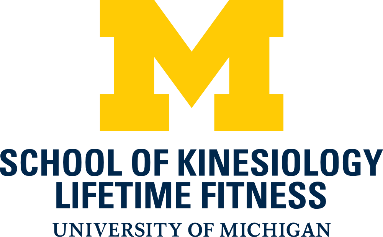 Liability WaiverI, the undersigned, assume full responsibility for my health and well-being while participating in the Lifetime Fitness classes. I understand participation in this program is voluntary, therefore, neither Briarwood Mall nor its owners nor the University of Michigan, nor the School of Kinesiology, nor its instructors, nor its staff are responsible for injury sustained while participating in the classes. I also know that this program is not run or sponsored by    Briarwood Mall.Please PRINT clearly.First Name			                                           Last Name				Street Address				                                                             Apt.City				                                      State		                       Zip code(          )Telephone					                       Email AddressSignature								Today’s DateLifetime Fitness is a free program open to all. Donations are the sole source of funding to help with operating costs. It takes about $0.50 per person each session to run the program. Please consider how much Lifetime Fitness means to you. A donation form is in each issue of the bi-monthly newsletter and a drop-box is available at each session for on-the-spot donations. There is also a link in the newsletter for convenient online gift making. Thank you!